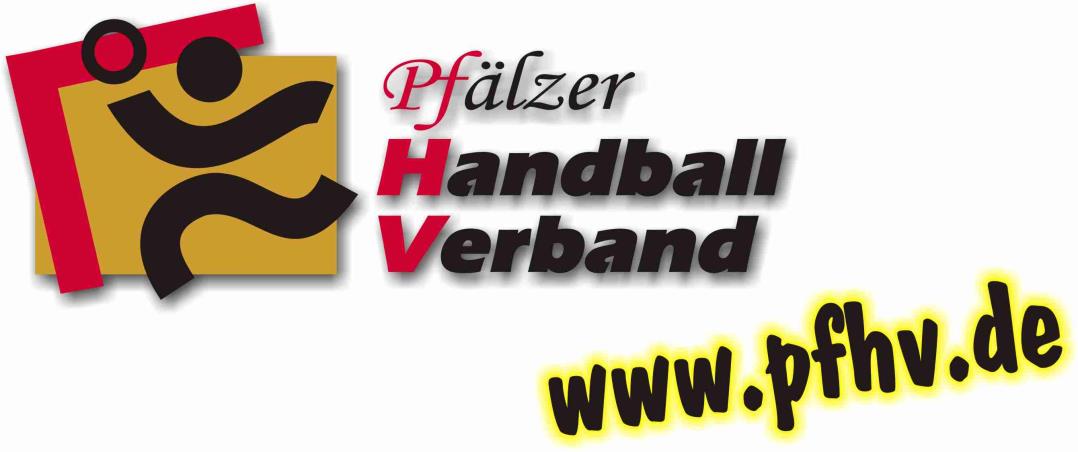 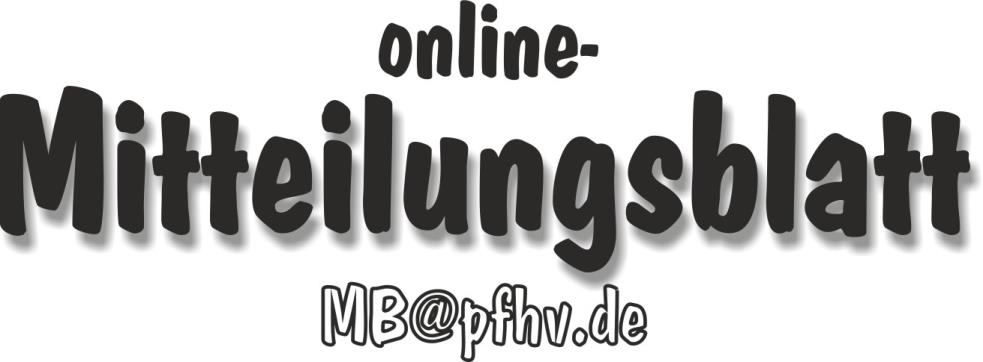 Nummer 10Stand: 09.03.2017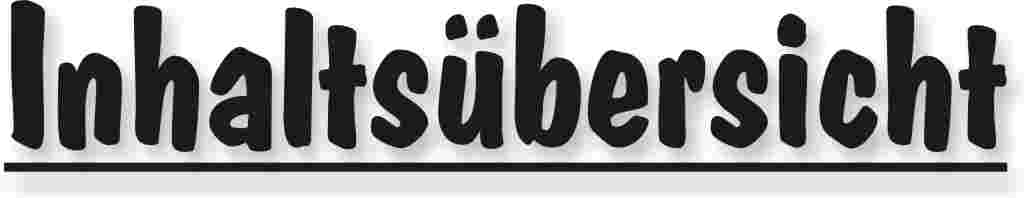 Halten Sie die Strg-Taste gedrückt und klicken in der Übersicht auf die gewünschte Seitenzahl, danach gelangen Sie direkt zur entsprechende Stelle im word-Dokument.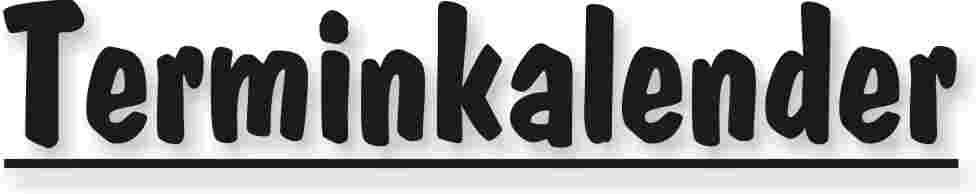 Der komplette Terminkalender kann auf der PfHV-Homepage eingesehen werden:http://www.pfhv.de/index.php/service/terminkalender 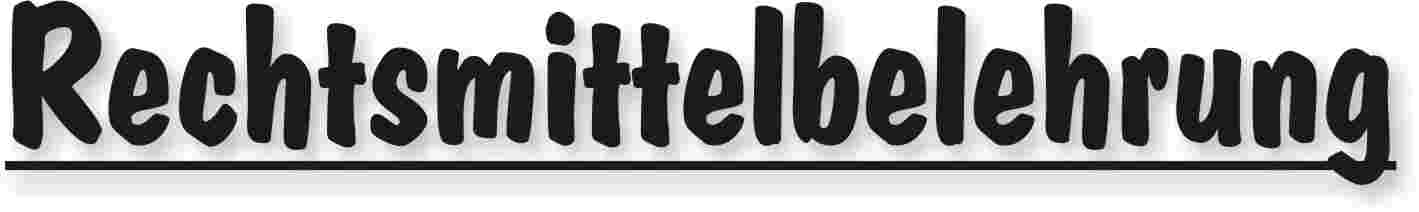 Gegen alle Sportinstanzenbescheide ist innerhalb von 14 Tagen nach Zustellung gebührenfreier doch kostenpflichtiger Einspruch zum Vorsitzenden des VSG möglich [maßgebend ist nach § 42 RO grundsätzlich das Datum des Poststempels. Der Zugang gilt am dritten Tag nach der Aufgabe als erfolgt: bei Veröffentlichung im MB gilt er mit dem dritten Tage nach der Veröffentlichung als bewirkt].Gegen Urteile des VSG ist innerhalb von 14 Tagen nach Zustellung [maßg. siehe 1.] Berufung zum VG-Vorsitzenden möglich.Gegen Urteile des Verbandsgerichtes ist innerhalb von 14 Tagen nach Zustellung [maßg.s.1.] Revision zum Vorsitzenden des DHB-Bundesgerichtes, Herrn Dr. Hans-Jörg Korte, Eickhorstweg 43, 32427 Minden möglich. Innerhalb dieser Frist sind darüber hinaus die Einzahlung der Revisionsgebühr in Höhe von EUR 500,00 und eines Auslagenvorschusses in Höhe von EUR 400,00 beim DHB nachzuweisen. Auf die weiteren Formvorschriften aus § 37 RO DHB wird ausdrücklich hingewiesen.Für alle Einsprüche, Berufungen und Revisionen gilt....Die entsprechenden Schriften sind von einem Vorstandsmitglied und dem Abteilungsleiter zu unterzeichnen. Name und Funktion des jeweiligen Unterzeichnenden müssen in Druckschrift vermerkt sein. Sie müssen einen Antrag enthalten, der eine durchführbare Entscheidung ermöglicht. Der Nachweis über die Einzahlung von Gebühr und Auslagenvorschuss ist beizufügen. Die §§ 37 ff. RO sind zu beachten.Einsprüche gegen Entscheidungen der Sportinstanzen  -  EUR 0,00 Rechtsbehelfe zum PfHV-VSG  -  EUR 30,00Berufung zum PfHV-VG  -  EUR 50,00Revision zum BG DHB:     EUR 500,00 und EUR 400,00 Auslagenvorschuss = EUR 900,00 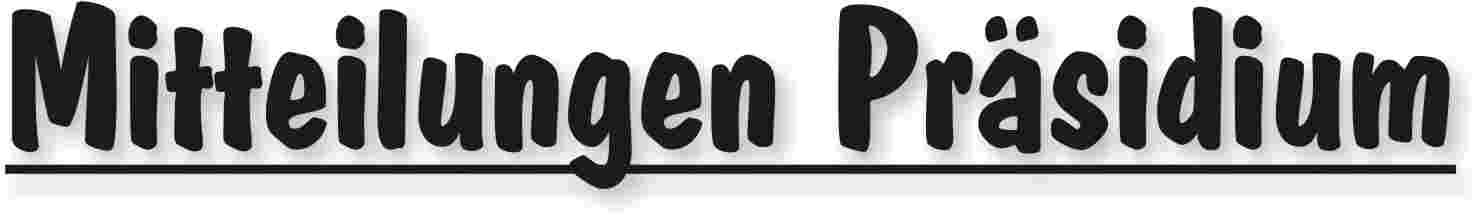 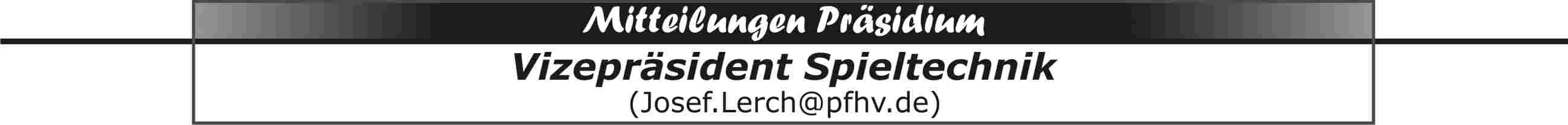 Meldungen zur m/wA-Jugendbundesliga, den Jugend-Oberligen, -Pfalzligen und –Verbandsligen; Stand: 24.2.2017JBLmA: TSG Friesenheim 1, TV Hochdorf 1, JOLmA: HSG Dudenhofen/Schifferstadt 1, HSG Eckbachtal, mABCDSG Kandel/Herxheim,  TuS KL-Dansenberg, VTV Mundenheim, TV Offenbach, JSG Ottersheim/Bellheim/Zeiskam/Kuhardt, JPLmA: mABSG Eppstein/Maxdorf/Grethen, TSG Friesenheim 2, TSG Haßloch, TV Hochdorf 2, JSG 1.FC/TSG Kaiserslautern/Waldfischbach, HSG Lingenfeld/Schwegenheim, TG Waldsee, JSG Wörth/Hagenbach,   JVLmA: HSG Dudenhofen/Schifferstadt 2, JSG Mutterstadt/Ruchheim, TuS Neuhofen, JOLmB: HSG Dudenhofen/Schifferstadt 1, HSG Eckbachtal 1, TSG Friesenheim 1,  TV Hochdorf 1, TuS KL-Dansenberg, JSG Ottersheim/Bellheim/Zeiskam/Kuhardt 1, TS Rodalben,   JPLmB: mABSG Eppstein/Maxdorf/Grethen, TSG Friesenheim 2, HR Göllheim/Eisenberg, TSG Haßloch, TV Hochdorf 2, mABCDSG Kandel/Herxheim, HSG Lingenfeld/Schwegenheim, VTV Mundenheim, JSG Mutterstadt/Ruchheim, TV Offenbach, TG Waldsee,  JVLmB: HSG Dudenhofen/Schifferstadt 2, HSG Eckbachtal 2, TuS Heiligenstein, TuS Neuhofen, JSG Ottersheim/Bellheim/Zeiskam/Kuhardt 2, JSG Wörth/HagenbachJOLmC: HSG Dudenhofen/Schifferstadt 1, TSG Friesenheim, TSG Haßloch, TV Hochdorf 1, TuS KL-Dansenberg, JSG Ottersheim/Bellheim/Zeiskam/Kuhardt, JPLmC: HSG Eckbachtal 1,  HSG Eppstein/Maxdorf, HR Göllheim/Eisenberg, HSG Landau/Land, JSG Mutterstadt/Ruchheim, TV Offenbach, TSV Speyer, HSG Trifels, JSG Wörth/Hagenbach, JVLmC: HSG Dudenhofen/Schifferstadt 2, HSG Eckbachtal 2, TV Hochdorf 2,  JSG 1.FC/TSG Kaiserslautern/Waldfischbach, mABCDSG Kandel/Herxheim, mCESG Mundenheim/Rheingönheim, TuS Neuhofen, TG Waldsee, JPLmD: HSG Dudenhofen/Schifferstadt 1, HSG Eckbachtal, TV Edigheim, TSG Friesenheim 1, HR Göllheim/Eisenberg, TSG Haßloch, TV Hochdorf 1, TuS KL-Dansenberg, VTV Mundenheim, JSG Mutterstadt/Ruchheim, TV Offenbach, JSG Ottersheim/Bellheim/Zeiskam/Kuhardt, TS Rodalben, TSV Speyer, JSG Wörth/Hagenbach, JVLmD: HSG Dudenhofen/Schifferstadt 2, TSG Friesenheim 2, TV Hochdorf 2, TuS Neuhofen,  JBLwA: TSG Friesenheim,  JOLwA: TSG Friesenheim, TuS Heiligenstein, JSG Ottersheim/Bellheim/Zeiskam/Kuhardt, JSG Wörth/Hagenbach,  JPLwA: SV Bornheim, HSG Dudenhofen/Schifferstadt, JSG 1.FC/TSG Kaiserslautern/Waldfischbach, TSV Kandel, HSG Landau/Land, TV Thaleischweiler, JVLwA: HR Göllheim/Eisenberg, TuS KL-Dansenberg, JSG Mutterstadt/Ruchheim, JOLwB: SV Bornheim, HSG Dudenhofen/Schifferstadt, TSG Friesenheim, VTV Mundenheim, JSG Ottersheim/Bellheim/Zeiskam/Kuhardt,JSG Wörth/Hagenbach,  JPLwB: wJSG Assenheim/Dannstadt/Hochdorf, HR Göllheim/Eisenberg, TuS Neuhofen, HSG Trifels, TG Waldsee,  JVLwB: JSG Bobenheim-Roxheim/Asselheim/Kindenheim, HSG Landau/Land, JSG Mutterstadt/Ruchheim, JOLwC: TSG Friesenheim, VTV Mundenheim, JSG Mutterstadt/Ruchheim, JSG Ottersheim/Bellheim/Zeiskam/Kuhardt, TV RheingönheimJPLwC: wJSG Assenheim/Dannstadt/Hochdorf, HSG Trifels, JSG Wörth/Hagenbach, JVLwC: HSG Dudenhofen/Schifferstadt, TV Edigheim, TuS Neuhofen, TV Thaleischweiler,  JPLwD: SV Bornheim, HSG Dudenhofen/Schifferstadt, TSG Friesenheim, JSG 1.FC/TSG Kaiserslautern/Waldfischbach, JSG Ottersheim/Bellheim/Zeiskam/Kuhardt, JSG Wörth/Hagenbach, JVLwD: VTV Mundenheim, JSG Mutterstadt/Ruchheim, TuS Neuhofen, Den Spielmodus und die Gruppeneinteilungen haben Rolf Starker und ich inzwischen festgelegt. Eine Veröffentlichung kann jedoch erst erfolgen, wenn die OL/RPS ihre Qualifikation für die Restplätze neun und zehn festgelegt hat.An folgenden Terminen wird voraussichtlich gespielt:20./21.5.201725.5.201727./28.5.201710./11.6.201715.6.201717./18.6.201724./25.6.2017Vereine die Turniere ausrichten wollen, können sich jetzt schon bei Rolf Starker melden.Zweifachspielrecht gem. § 19 a SpO und Gastspielrecht gem. § 19 b SpODiese Spielrechte enden mit dem Saisonende 2016/17. Die Saison endet für eine Mannschaft mit deren letzten Meisterschafts-, Pokal-, Auf- oder Abstiegsspiel. Im Jugendbereich gehören die Qualifikationsspiele zum neuen Spieljahr. Für diese Spiele gibt es weder ein Zweifachspielrecht gem. § 19 a SpO, noch ein Gastspielrecht gem. § 19 b SpO. Schulungen Elektronischer SpielberichtDie ersten Schulungen sind terminiert. Teilnehmer können ab sofort online angemeldet werden. Die ausrichtenden Vereine sind verpflichtet eine Leinwand, einen Beamer und eine ausreichende Stromversorgung zur Verfügung zu stellen.Die Teilnehmer sind online anzumelden und verpflichtet einen vollständig ausgefüllten Z/S-Personalbogen und einen Laptop (mit installiertem ESB-Programm) mitzubringen. Ein Laptop kann von maximal zwei Personen genutzt werden.Fr 17.3.2017, 19:30 Uhr, Referent Martin SchnurrSängerheim MGV Godramstein im Dorfgemeinschaftshaus Kinck`sche Mühle, Godramsteiner Hauptstraße 58, 76829 LandauDi 21.3.2017, 19:30 Uhr, Referent Claudia/Joachim MetzFit in VTV Mundenheim, Anebosstraße 4, 67065 LudwigshafenDi 28.3.2017, 19:30 Uhr, Referent Claudia/Joachim MetzFit in VTV Mundenheim, Anebosstraße 4, 67065 LudwigshafenFr 31.3.2017, 19:30 Uhr, Referent Claudia/Joachim MetzSängerheim MGV Godramstein im Dorfgemeinschaftshaus Kinck`sche Mühle, Godramsteiner Hauptstraße 58, 76829 LandauSa 29.4.2017, 10:00 Uhr, Referent Martin SchnurrTSG Friesenheim-Sportzentrum, Eschenbachstraße 85, 67063 LudwigshafenSa 24.6.2017, 10:00 Uhr, Referent Claudia/Joachim MetzTSG Friesenheim-Sportzentrum, Eschenbachstraße 85, 67063 Ludwigshafen|Josef Lerch|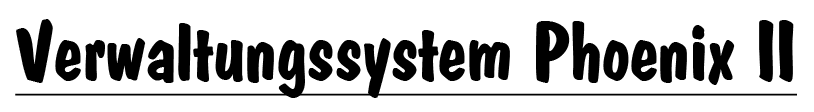 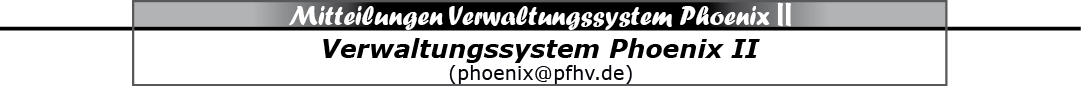 Rechnungsversand via Mail
direkt aus dem neuen Verwaltungssystems Phoenix IILiebe Vereinsvertreterinnen und -vertreter,liebe Rechnungsempfängerinnen und -empfänger,die Einführung des neuen Verwaltungssystems geht voran Ihre Meinung und Ihre Anforderungen sind uns wichtig!
Aufgrund der erhaltenen Rückmeldungen, wird es zukünftig wieder einzelne Rechnungen getrennt nach Bescheiden (Geldbußen +Gebühren) und Pässen sowie Aus- und Fortbildungen, etc. geben!Da die Rechnungen direkt aus Phoenix II heraus Versand werden, lautet die Absender Email-Adresse phoenixII@it4sport.de.Diejenigen Rechnungsempfänger, welche sich bereits in Phoenix II registriert haben und über Ihren Verein (VP) via Mail an phoenixadmins@pfhv.de als Zugriffsberechtigter auf den VereinsAccount gemeldet wurden, können die Rechnungen auch im VereinsAccount einsehen.Bei Fragen steht Ihnen das Phoenix II – Team gerne zur Verfügung.Mit sportlichen GrüßenIhrPfHV – Phoenix II - Team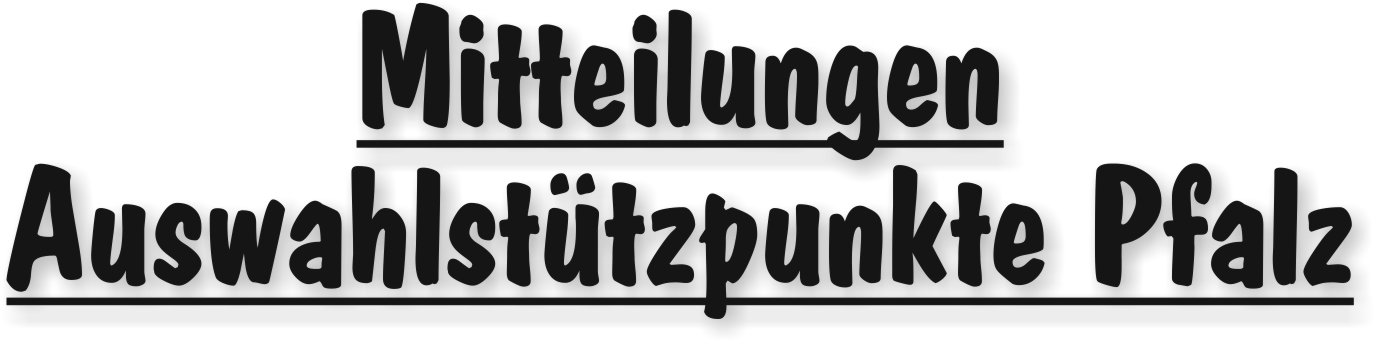 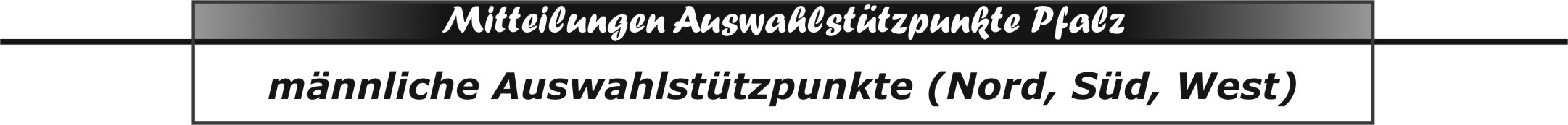 Liebe Vereine und Trainer!Es ist wieder so weit. Ihr seid gefragt! Die Meldung Eurer männlichen Talente des Jahrgangs 2006 steht vor der Tür.Ihr habt Talente dieses Jahrgangs in Euren Reihen? Dann ist das Eure Chance, diese für die Talentförderung des PfHVs zu melden!Der männliche Stützpunkt sucht talentierte Spieler des Jahrgangs 2006. Aus diesem Grund findet am Samstag, den 29.04.2017 eine Eingangssichtung statt.Diese Eingangssichtung wird ganztägig im Sportzentrum Göllheim vonstattengehen. Falls Euch Jungs in eurem Verein einfallen, welche 2006 geboren sind und die Interesse haben, in die Talentförderung des PfHVs zu kommen, dann meldet diese ab sofort bis spätestens 17.03.2017 bei mir (manuela.bast@pfhv.de) nach. Bitte gebt in Eurer E-Mail Name, Verein, Position und eine Mailadresse des Spielers an.Wir werden uns Eure Talente dann bei der Sichtung am 29.04.2017 genau anschauen und anschließend entscheiden, wer es in die Talentförderung des PfHVs schafft.Die Talentförderung (sprich das Stützpunkttraining) findet in der Regel 14-tägig samstags von 09.00 – 11.00 Uhr statt.Wir freuen uns auf Eure Talente!Nähere Informationen entnehmt ihr bitte (nach Meldeschluss) dem Mitteilungsblatt und/oder der Homepage.|Manuela Bast|Liebe Spieler und liebe Eltern!Am Samstag, den 25.03.2017 findet unser Stützpunkt- und Sichtungsturnier für die beiden Jahrgänge 2004 und 2005 in der Pfalzhalle in Haßloch statt. Das Turnier beginnt um 08.45 Uhr für den jüngeren Jahrgang (m2005) und um ab ca. 11.45 Uhr für den älteren Jahrgang (m2004). Die Anreise sollte jeweils ca. 15 Minuten vorher erfolgen. Da wir an diesem Tag zeitlich sehr eng gesteckt sind, ist ein pünktlicher Beginn von Nöten. Wir bitten daher alle nominierten Spieler um pünktliches Erscheinen. Nach einem selbstständigen Warmmachen, folgt eine kurze Begrüßung und anschließend beginnt sofort die Spielphase. Ein Jeder-gegen-Jeden-Turnier mit einer Spielzeit von je 2x20 Minuten und wechselnden Vorgaben.Folgende Spieler wurden von den Stützpunkttrainern für das Turnier nominiert:Stützpunkt Nord - Jahrgang 2004:Bennet Löhmar (HSG Eckbachtal)Niklas Groß (HSG Eckbachtal )Yanik Knobel (HSG Eckbachtal) Deniz Akdeniz (TSG Friesenheim)Lars Friedmann (TSG Friesenheim)Leon Schickedanz (TSG Friesenheim)Luca Provo (TSG Friesenheim)Tarek Franck (HR Göllheim/Eisenberg) Elias Rommel (TV Hochdorf) Jan Fabian (TV Hochdorf)Jan Schmidt (TV Hochdorf)Joshua Koch (TV Hochdorf) Luca Hook (TV Hochdorf) Paul Frick (TV Hochdorf) Tim Wild (TV Hochdorf)Johannes Hertel (TV Edigheim)Levin Bohn (TV Rheingönheim) Stützpunkt Süd – Jahrgang 2004:Janne Hartmann (TSG Hassloch)Tamino Heller (TV Offenbach)Tim Hilzendegen (TV Offenbach)Nils Knöringer (TSG Hassloch)Joshua Kontschak (TV Hochdorf)Philip Magin (HSG Dudenhofen/Schifferstadt)Luca Mariani (SG OBZK)Finn Ochsenreiter (TV Offenbach)Nick Offenbacher (SG OBZK)Konrad Worf (HSG Dudenhofen/Schifferstadt)Jakob Chrust (TV 03 Wörth)Luca Tim Übel (HSG Landau/Land)Stützpunkt West – Jahrgang 2004:Jonas Eschbacher Christoph FernandezLuis Noel HenkelFelix Lütdke Streine Noel WintholzEric ZimmermannStützpunkt Nord – Jahrgang 2005Daniel Liese (JSG Mutterstadt/Ruchheim)Lukas Gerstner (TV Rheingönheim)Marc Rühling (TV Rheingönheim)Tom Kempf (TV Rheingönheim)Ben Stolle (TSG Friesenheim)Dominik Hiel (TSG Friesenheim) Lennard Fink (TSG Friesenheim)Adrian Rampp (HSG Eckbachtal)Gabriel Rampp (HSG Eckbachtal) Tim Täumler (HSG Eckbachtal)Fynn Müller (TuS Neuhofen)Marius Föllinger (TuS Neuhofen) Lucian Rummel (TV Hochdorf) Nils Bardua (TV Hochdorf)Paul Wosien (TV Hochdorf)Jannis Gierens (TV Hochdorf)Stützpunkt Süd – Jahrgang 2004Noel Korn (HSG Dudenhofen/Schifferstadt)Michael Endris (TV Kirrweiler)Theo Sommer (TSG Haßloch)David Wolfsiffer (TV Kirrweiler)Philipp Bentz (SG OBZK)Jakob Eichenlaub (HSG Dudenhofen/Schifferstadt)Oliver Oschatz (HSG Dudenhofen/Schifferstadt)Jonas Kruppenbacher (TV Offenbach)Justin Kehl (SG OBZK)Marlon Kabasaj (HSG Dudenhofen/Schifferstadt)Fabian Schulz (TSG Hassloch)Stützpunkt West – Jahrgang 2005:Tim Asel Phillip Hettesheimer Felix Klein Benjamin Kerb Nils Lehner Frederic Leiner Jakob Orlik Nils StahlofenAnmerkung:  Im Stützpunkt Süd werden beim nächsten Training noch weitere Spieler der beiden Jahrgänge nominiert. |Manuela Bast|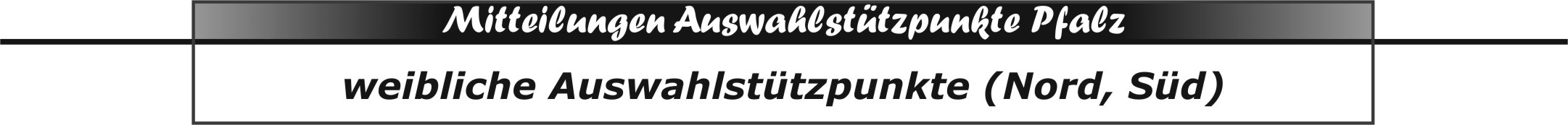 Liebe Eltern und liebe Spielerinnen der Auswahlstützpunkte, im letzten Training wurde Euch von den Trainern ein Elternbrief ausgehändigt. Mittels dieses Briefes wurdet ihr und Eure Eltern zu einer Elterninfo am 18.03.2017 eingeladen. Fälschlicherweise habe ich auf diesem Brief Haßloch als Ort des Geschehens angegeben. Dies ist natürlich nicht richtig, da das Stützpunkttraining an diesem Tag in der Sporthalle Bornheim stattfindet. Somit findet auch die Elterninfo, welche zwischen den beiden Trainings (von ca. 10.45 Uhr – 11.15 Uhr) sein soll, in Bornheim statt.|Manuela Bast|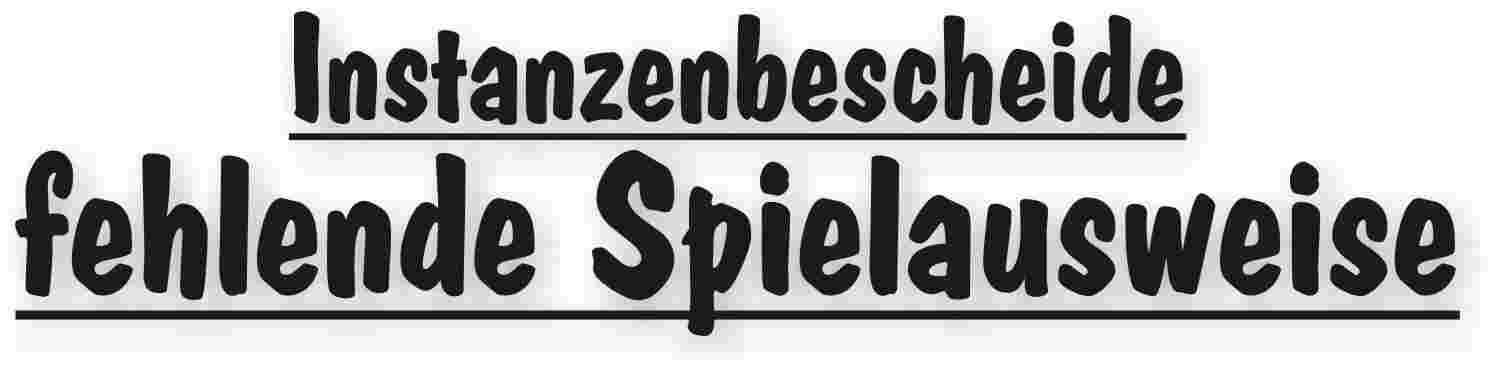 Veröffentlichung i.d.R. im 2. MB eines MonatsMeldeschluss für Fachwarte: jeweils Montag vor dem 2. MB des Monats;Veröffentlicht werden die fehlenden Spielausweise des kompletten vorherigen Kalendermonats.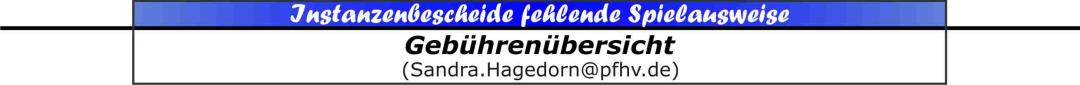 Februar 2017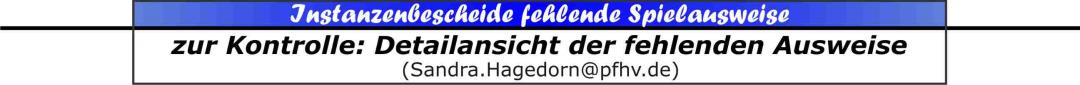 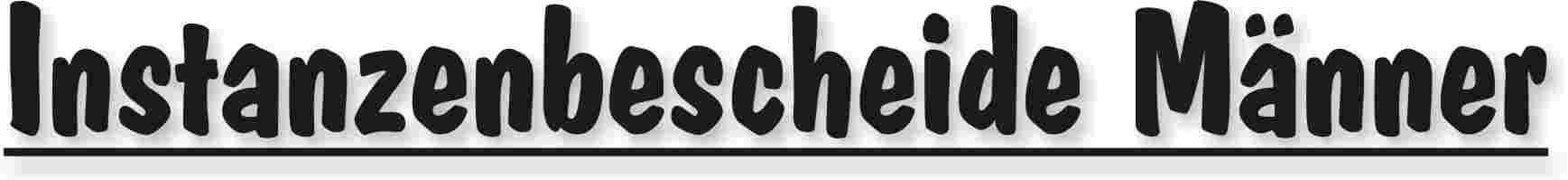 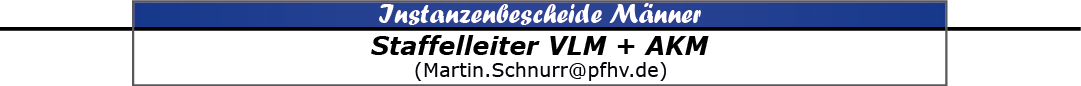 |Martin Schnurr|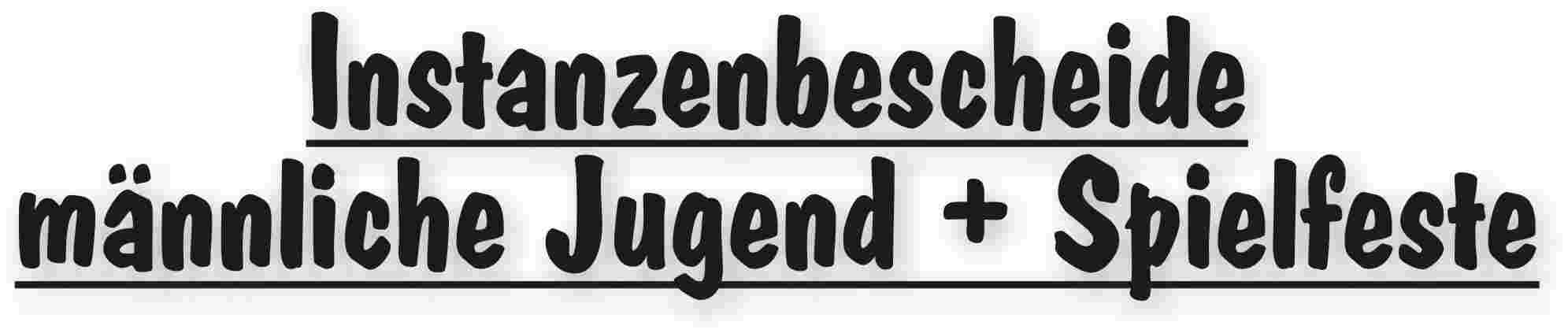 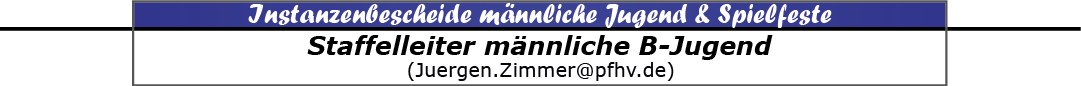 |Jürgen Zimmer|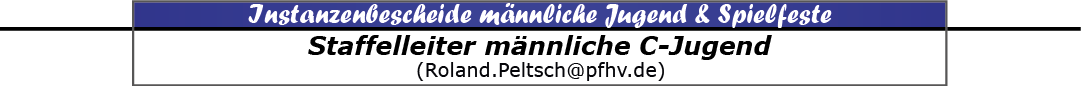 |Roland Peltsch|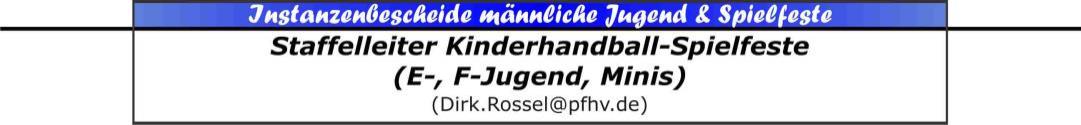 |Dirk Rossel|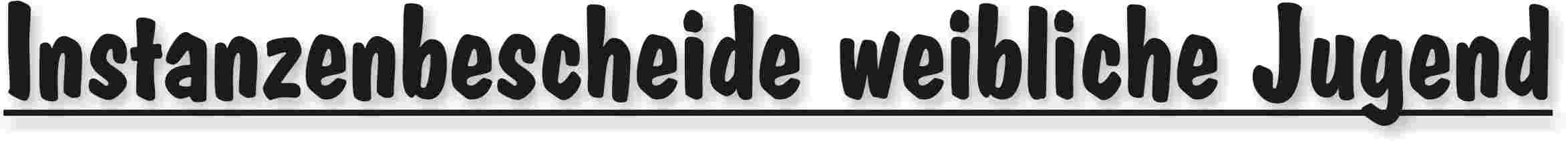 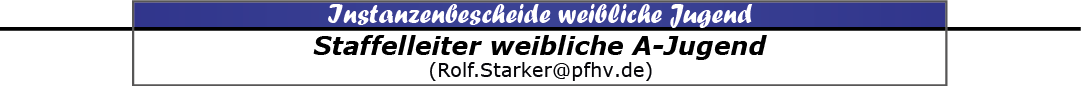 |Rolf Starker|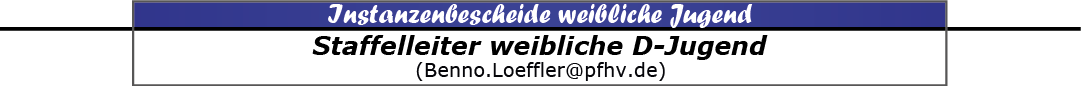 |Benno Löffler|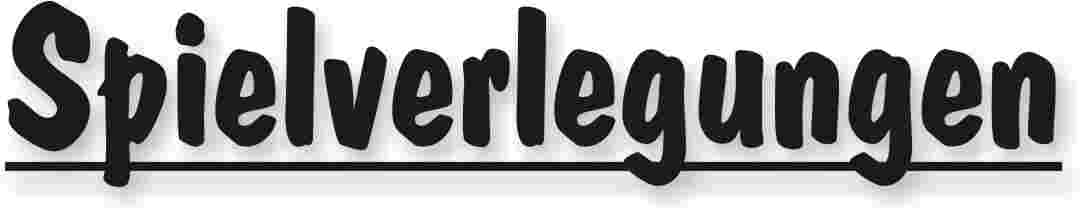 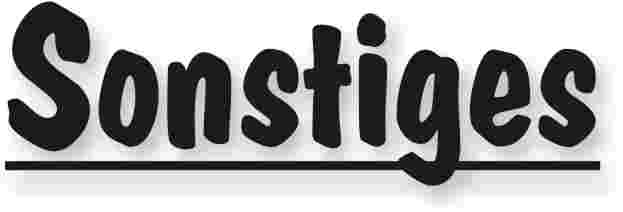 Mit dem AOK Star-Training echte Handball-Stars 
an die Schule holenBerlin. Das Grundschulprojekt des Deutschen Handballbundes (DHB) und der AOK startet in die dritte Runde. Ab sofort können sich Grundschulen wieder um den Handball-Tag mit echten Handballprofis bewerben.Die Schirmherrschaft über das AOK Star-Training haben Nationalspieler und Vereinsweltmeister Paul Drux sowie die Weltklasse-Torfrau und zweimalige Champions-League-Siegerin Clara Woltering übernommen. Beide wollen mit dem Projekt mehr Bewegung in den Schulalltag bringen, den Handballsport fördern und weitere Aufmerksamkeit für die Weltmeisterschaften im Dezember 2017 (Frauen) und Januar 2019 (Männer) wecken.Auf www.aok-startraining.de können sich interessierte Eltern und Lehrer von Grundschülern bis zum 31. Mai um einen der begehrten Plätze bewerben. Das AOK Star-Training findet in jedem der insgesamt 22 DHB-Landesverbände statt. Dabei bringen Handballprofis den Schülern Deutschlands beliebtesten Hallensport näher. Mit dabei sind Nationalspieler, Welt- und Europameister. Auf dem Programm steht ein Handball-Schnupperkurs, zudem werden den Kindern auch Autogramm- und Fotowünsche erfüllt. Anschließend findet auf dem Schulhof ein Handball-Parcours mit verschiedenen Mitmachaktionen statt.„Das AOK Star-Training und die Handball-Grundschulaktionstage sind ganz wesentliche Bausteine  der Gesundheitspartnerschaft mit dem Deutschen Handballbund“, sagt Martin Litsch, Vorstandsvorsitzender des AOK-Bundesverbandes. „Kinder und Jugendliche für Sport und Bewegung zu begeistern, dass ist unser gemeinsames Ziel. Wichtig ist uns dabei, dass die Kinder auch nach dem Besuch der Stars am Ball bleiben. Hierfür binden wir regionale Handballvereine ein, so dass dieKlubs vor Ort direkt Kontakt zu den potenziellen Neu-Handballern aufnehmen können“. Als exklusiver Gesundheitspartner des Deutschen Handballbundes fördert die AOK seit 2014 den Handballsport.„Die Nachfrage und Begeisterung in den letzten beiden Jahren waren enorm. Mit dem Erfolgsprojekt AOK Star-Training und den Handball-Grundschulaktionstagen schaffen wir es, Vereine und Schulen zusammenzubringen und Nachwuchs für die regionalen Vereine zu gewinnen“, sagt Georg Clarke, DHB-Vizepräsident Jugend, Bildung und Schule.Die Tour startet unmittelbar nach den Sommerferien. Unterstützt wird die Aktion von DHB-Ausrüster Kempa und dem Freundeskreis des Deutschen Handballs e.V. (FDDH).Alle Informationen zur Aktion gibt es unter www.aok-startraining.de.Kontakt: AOK Star-Training-Team I info@aok-startraining.de I Tel.: 030 57701183-6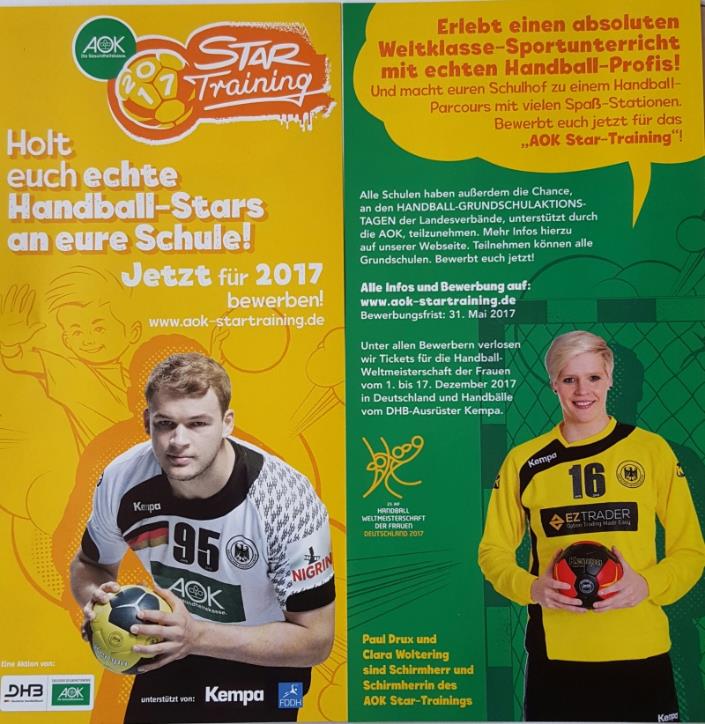 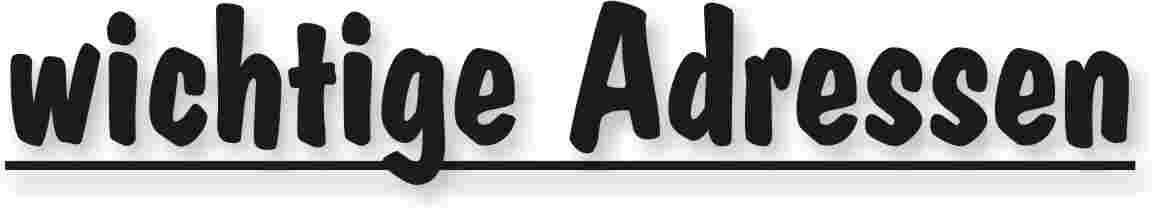 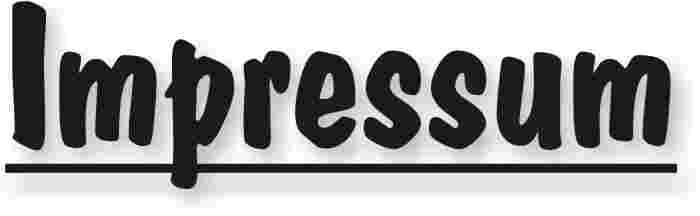 Veröffentlichung: Das Mitteilungsblatt (MB) des PfHV erscheint i.d.R. wöchentlich als online-Ausgabe. Die rechtsverbindliche Form ist das online-MB! Die gegen Aufpreis ggf. zusätzlich bestellten Print-MB sind ausschließlich ein Service. Folglich ist das Datum der online-Veröffentlichung (siehe Kopfzeile) ausschlaggebend. Das online-MB wird permanent als Download auf www.pfhv.de angeboten und satzungemäß zusätzlich versendet. Hierfür wird weiterhin der bekannte Newsletter verwendet. Achtung: Ob oder welche Adressen im Newslettersystem eingetragen werden, sprich wer das MB per Newsletter erhält, bestimmt eigenverantwortlich jeder Verein. Jeder Verein kann permanent beliebig viele E-Mail-Adressen eintragen und jederzeit wieder löschen. Den Newsletter finden Sie unter dem Direktlink: www.Newsletter.pfhv.de Verantwortung: Verantwortlich für die Zusammenstellung sind die Öffentlichkeitsbeauftragten des PfHV (Britta Flammuth  & Martin Thomas), für den Inhalt der jeweilige Unterzeichner / Autor. Kosten / Abonnement / Kündigung:Mitglieder sind (§ 6 Abs. 2 der Satzung) verpflichtet, das amtliche Mitteilungsblatt (MB) digital zu beziehen, also nicht mehr auf dem Postweg. Der Jahresbezugspreis für die online-Version beträgt pro Verein pauschal 50,00 € ohne MWSt.; es können beliebig viele Empfänger des digitalen MB ins Newslettersystem (www.Newsletter.pfhv.de) eingetragen werden. Die zusätzlich zum online-MB gegen Aufpreis bestellten Print-Exemplare können bis 15.05. zum 30.06. bzw. bis 15.11. zum 31.12. gekündigt werden. Redaktionsschluss / Meldestelle:Redaktionsschluss ist für E-Mails an die Öffentlichkeitsbeauftragten mittwochs um 17 Uhr, für Faxe/Anrufe/… an die Geschäftsstelle mittwochs um 9 Uhr. Die Öffentlichkeitsbeauftragten können nur Infos per E-Mail und in der Formatvorlage für das MB bearbeiten. Faxe/Anrufe/… bitte an die Geschäftsstelle. Bei Fragen: MBpfhv.de  oder  Geschaeftsstellepfhv.de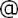 Haftungsausschluss:Bei Nichterscheinen infolge höherer Gewalt entfällt die Lieferpflicht und ein Anspruch auf Rückerstattung des Bezugspreises besteht nicht. 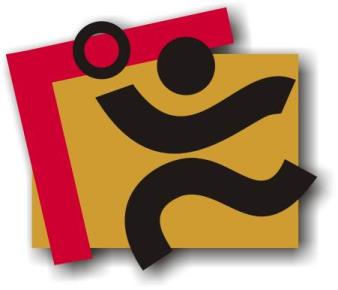 TerminkalenderSeite 3RechtsmittelbelehrungSeite 4Mitteilungen / Infos:Mitteilungen / Infos:Mitteilungen / Infos:Mitteilungen Präsidium Seite 5Mitteilungen Geschäftsstelle, Öffentlichkeitsbeauftragte-Mitteilungen Verwaltungssystem Phoenix IISeite 8Mitteilungen Passstelle-Mitteilungen allgemein -Mitteilungen Erdinger Alkoholfrei Pfalzpokal -Mitteilungen Männer -Mitteilungen Frauen-Mitteilungen Pfalzgas-Cup-Mitteilungen männliche Jugend & Spielfeste-Mitteilungen weibliche Jugend-Mitteilungen Talentförderung Rheinland-Pfalz-Auswahl-Mitteilungen Talentförderung Pfalz-Auswahl-Mitteilungen Talentförderung Auswahlstützpunkte PfalzSeite 9Mitteilungen JugendsprecherSeite 12Mitteilungen Schiedsrichter & Zeitnehmer/Sekretär-Mitteilungen Spieltechnik-Urteile:Urteile:Urteile:VG- & VSG-Urteile-Instanzenbescheide: fehlende SpielausweiseSeite 13Instanzenbescheide: Männer Seite 16Instanzenbescheide: Frauen-Instanzenbescheide: männliche Jugend & SpielfesteSeite 17Instanzenbescheide: weibliche JugendSeite 20Instanzenbescheide: Schiedsrichter-Spielverlegungen Seite 21SonstigesSeite 22wichtige AdressenSeite 24ImpressumSeite 25TagDatumvonbisVeranstaltung (Pfälzer Handball-Verband)Do09.03.1718:0021:30PfHV-Ausbildung: JugendtrainerFr10.03.1718:0021:30PfHV-Ausbildung: JugendtrainerSa11.03.179:0018:00PfHV-Ausbildung: JugendtrainerSa11.03.179:30PfHV-Präsidiumssitzung (LLZ Haßloch)So12.03.179:0018:00PfHV-Ausbildung: JugendtrainerMo13.03.1717:3020:30Auswahl (zentral): w2003 Training in Haßloch (LLZ Haßloch)Mi15.03.1717:3020:30Auswahl (zentral): m2002 Training in Haßloch (LLZ Haßloch)Do16.03.1717:3020:30Fortbildung Young-Referee Teil II (LLZ Haßloch)Fr17.03.1717:0019:00RLP-Auswahl: Stützpunkttraining m00-01 (LLZ Haßloch)Sa18.03.179:0018:00PfHV-Ausbildung: JugendtrainerSa18.03.179:0013:00PfHV-Auswahlstützpunkte männlich und weiblich (div. Orte, siehe Homepage)Mo20.03.1719:30RPS-Schiedsrichter-Stützpunkt in OffenbachMi22.03.1717:3020:30Auswahl (zentral): m2003 Training in Haßloch (LLZ Haßloch)Fr24.03.1717:3020:00RLP-Auswahl: Stützpunkttraining w01-02 (LLZ Haßloch)Mo27.03.1717:3020:30Auswahl (zentral): w2003 Training in Haßloch (LLZ Haßloch)Mi29.03.1717:3020:30Auswahl (zentral): m2002 Training in Haßloch (LLZ Haßloch)Do30.03.1717:3020:30Young-Referee-Ausbildung III (LLZ Haßloch)Fr31.03.1717:0019:00RLP-Auswahl: Stützpunkttraining m00-01 (LLZ Haßloch)Sa01.04.179:0013:00PfHV-Auswahlstützpunkte männlich und weiblich (div. Orte, siehe Homepage)Mo03.04.1717:3020:30Auswahl (zentral): w2004 Training in Haßloch (LLZ Haßloch)Mo03.04.1718:3021:00Schiedsrichter-Ausbildung II (LLZ Haßloch, Lehrraum)Mo03.04.1718:00PfHV-Ausbildung: C-Trainer-Ausbildung Infoabend und EhrenkodexMi05.04.1717:3020:30Auswahl (zentral): m2003 Training in Haßloch (LLZ Haßloch)Fr07.04.1717:3020:00RLP-Auswahl: Stützpunkttraining w01-02 (LLZ Haßloch)Mo17.04.179:0018:00PfHV-Ausbildung: C-Trainer-AusbildungDi18.04.179:0018:00PfHV-Ausbildung: C-Trainer-AusbildungMi19.04.179:0018:00PfHV-Ausbildung: C-Trainer-AusbildungDo20.04.179:0018:00PfHV-Ausbildung: C-Trainer-AusbildungFr21.04.179:0018:00PfHV-Ausbildung: C-Trainer-AusbildungSa22.04.179:0018:00PfHV-Ausbildung: C-Trainer-AusbildungGeldstrafen, Gebühren, Unkosten aus diesem MBGeldstrafen, Gebühren und Unkosten aus Bescheiden/Urteilen aus diesem MB werden im Nachhinein vierteljährlich mit Rechnung angefordert. Aufgrund dieser MB-Veröffentlichung bitte -KEINE- Zahlung leisten!Geldstrafen, Gebühren und Unkosten aus Bescheiden/Urteilen aus diesem MB werden im Nachhinein vierteljährlich mit Rechnung angefordert. Aufgrund dieser MB-Veröffentlichung bitte -KEINE- Zahlung leisten!Vereins-
nummerVereinfehl. 
Ausw.Geldbuße
§ 25,1,11 ROGebührGESAMT027HSG Dudenhofen/Schifferstadt510,00 €10,00 €20,00 €036TV Edigheim12,00 €10,00 €12,00 €041JSG 1. FCK/TSG KL/Waldfischb.24,00 €10,00 €14,00 €043HSG Eppstein/Maxdorf12,00 €10,00 €12,00 €044mAB Eppstein/Maxdorf/Grethen12,00 €10,00 €12,00 €047TSG Friesenheim36,00 €10,00 €16,00 €057HR Göllheim/Eisenberg24,00 €10,00 €14,00 €074TV Hochdorf12,00 €10,00 €12,00 €093TSV Kandel12,00 €10,00 €12,00 €106HSG Landau/Land510,00 €10,00 €20,00 €124JSG Mutterstadt/Ruchheim12,00 €10,00 €12,00 €140TV Offenbach1122,00 €10,00 €32,00 €146JSG Ottersh/Bellh/Zeisk/Kuh.24,00 €10,00 €14,00 €172TSV Speyer12,00 €10,00 €12,00 €201TG Waldsee36,00 €10,00 €16,00 €205JSG Wörth/Hagenbach816,00 €10,00 €26,00 €Vereins-
Nr.VereinSpieler
(Nachname, Vorname)Spielaus-
weis Nr.StaffelSpiel-
Nr.Spiel-
Datum027HSG Dudenhofen/SchifferstadtDann, Tim-Julian027 318JBZmC2-RR335 01119.02.17027HSG Dudenhofen/SchifferstadtFlörschinger, Felix027 168JBZmC2-RR355 01924.02.17027HSG Dudenh./Schifferst.Neumüller, Simon27 406BKM2142 03919.02.17027HSG Dudenhofen/SchifferstadtOstermann, Luca170 074JBZmC2-RR335 01119.02.17027HSG Dudenh./Schwegenh.Scheib Anna-Lena27 278AKF 2232 07004.02.17036TV EdigheimGören, HasretO36128JBZwE1-RR453 01519.02.17041JSG FCK/TSG KL/Waldf.Marcel Schumacher90 016JPLMB320 06211.02.17041JSG FCK/TSG KL/Waldf.Tim Wenkenbach90 076JPLMB320 06211.02.17043HSG Eppstein/MaxdorfKassel, Peter043 087AKM-1131 08805.02.17044mAB Epp-Max/GrethNico Scheurich43 037JVLmB-RR323 01819.02.17047TSG FriesenheimLeister, Markus047 034VLM131 09111.02.17047TSG FriesenheimLeister, Markus047 034VLM131 09911.02.17047TSG FriesenheimSabedini Festina47 002VLF220 07505.02.17057HR Göllheim/EisenbergEbel, Maren 57 243JVLwA411 03211.02.17057HR Göllheim/EisenbergEbel, Maren 57 243JVLwA411 03319.02.17074TV HochdorfNeumann, Jordi074 223AKM-1131 09818.02.17093TSV KandelBourozian, Cecilia93 174JBZwC2432 03212.02.17106HSG Landau/LandBurckgard,Lisa106 216JPLwD440 04512.02.17106HSG Landau/LandFrank, Jonas106 171JPLmA310 05804.02.17106HSG Landau/LandGeiger,Frederike106 160JPLwD440 04512.02.17106HSG Landau/LandHörner,Vincent106 151JPLmD340 05318.02.17106HSG Landau/LandKönig, Max106 175JPLmA310 05804.02.17124JSG Mutterstadt/RuchheimBurkhardt, Con.123 103JPLmC330 05011.02.17140TV OffenbachBachmann, Tim140 223AKM-2132 08804.02.17140TV OffenbachBader, Nico140 259JPLmA310 06918.02.17140TV OffenbachBusch, Christoph140 100JPLmA310 05804.02.17140TV OffenbachFuchs, Mario140 196JPLmA310 05804.02.17140TV OffenbachGensheimer, Simon140 183JPLmA310 05804.02.17140TV OffenbachGensheimer, Simon140 183JPLmA310 06512.02.17140TV OffenbachGensheimer, Simon140 183JPLmA310 06918.02.17140TV OffenbachLouis,Levin140 170JBZmD4-RR 01118.02.17140TV OffenbachSchönung, Georg140 049JPLmA310 05804.02.17140TV OffenbachSchönung, Georg140 089JPLmA310 06512.02.17140TV OffenbachZiegler, Sebastian140 036BKM3142 04219.02.17146JSG Ottersh/Bellh/Zeisk/Kuh.Gschwindt, Elisa145 187JBZwE2-RR454 00904.02.17146JSG Ottersh/Bellh/Zeisk/Kuh.Haag,Yannick145 217JPLmC330 04704.02.17172TSV SpeyerGötz,Till172 067JVLmD-RR344 01524.02.17201TG WaldseeDaniel Claus201 163JPLMB320 06211.02.17201TG WaldseeMüller, Konstantin201 421JPLmA310 06918.02.17201TG WaldseeWaidelich, Tim201 194JPLmA310 06918.02.17205JSG Wörth/HagenbachAntonio Poljak204 408JVLmB-RR323 01404.02.17205JSG Wörth/HagenbachHolzberger, Marvin204 181JBZmE3-RR366 00905.02.17205JSG Wörth/HagenbachJonas Karcher204 371jVLmB-RR323 01404.02.17205JSG Wörth/HagenbachMax Klöffer204 402JVLmB-RR323 01404.02.17205JSG Wörth/HagenbachSaktan-Muniz, Alena204 061JPLwE-RR450 01919.02.17205JSG Wörth/HagenbachTom Wagner204 404JVLmB-RR323 01404.02.17205JSG Wörth/Hagenbach Van Riet, Johannes204 209JBZmE3-RR366 01519.02.17205JSG Wörth/HagenbachZapf, Lenn204 192JBZmE3-RR366 01519.02.17Geldstrafen, Gebühren und Unkosten aus Bescheiden/Urteilen aus diesem MB werden im Nachhinein vierteljährlich mit Rechnung angefordert. Aufgrund dieser MB-Veröffentlichung bitte -KEINE- Zahlung leisten!Nr.132-13/16betroffenbetroffenbetroffenSV MeckenheimSV MeckenheimSp-Nr.132 108M-SpielM-SpielM-SpielHSG Dudenhofen/Schifferstadt :
SV MeckenheimHSG Dudenhofen/Schifferstadt :
SV MeckenheimSp-Datum05.03.2017LigaLigaLigaAKM-2AKM-2GrundAbsage des SpielAbsage des SpielAbsage des SpielAbsage des SpielAbsage des SpielAbsage des Spiel§§§ 25 Abs. 1 RO§ 25 Abs. 1 ROBeweisBeweisBeweisEmail von Gerhard HemmerSperreGeldstrafe200 €Bemerkung:Bemerkung:Spielwertung: 2:0 Punkte und 0:0 Tore für HSG Dudenhofen/Schifferstadt
Spielwertung: 2:0 Punkte und 0:0 Tore für HSG Dudenhofen/Schifferstadt
Spielwertung: 2:0 Punkte und 0:0 Tore für HSG Dudenhofen/Schifferstadt
Gebühr10 €Bemerkung:Bemerkung:Spielwertung: 2:0 Punkte und 0:0 Tore für HSG Dudenhofen/Schifferstadt
Spielwertung: 2:0 Punkte und 0:0 Tore für HSG Dudenhofen/Schifferstadt
Spielwertung: 2:0 Punkte und 0:0 Tore für HSG Dudenhofen/Schifferstadt
Summe210 €Bemerkung:Bemerkung:Spielwertung: 2:0 Punkte und 0:0 Tore für HSG Dudenhofen/Schifferstadt
Spielwertung: 2:0 Punkte und 0:0 Tore für HSG Dudenhofen/Schifferstadt
Spielwertung: 2:0 Punkte und 0:0 Tore für HSG Dudenhofen/Schifferstadt
HaftenderSV MeckenheimSV MeckenheimSV MeckenheimSV MeckenheimSV MeckenheimSV MeckenheimGeldstrafen, Gebühren und Unkosten aus Bescheiden/Urteilen aus diesem MB werden im Nachhinein vierteljährlich mit Rechnung angefordert. Aufgrund dieser MB-Veröffentlichung bitte -KEINE- Zahlung leisten!Nr.320-04/2017betroffenNico Bader, TV OffenbachSp-Nr.323020M-SpielTV Offenbach – HSK Eckbachtal 2Sp-Datum04.03.2017LigaJVLMB-RRGrundDisqualifikation gem. Regel 8.10aDisqualifikation gem. Regel 8.10aDisqualifikation gem. Regel 8.10a§§17 Abs. 5c  BeweisSchiedsrichterberichtSperre2 Meisterschaftsspiele2 Meisterschaftsspiele2 MeisterschaftsspieleGeldstrafe0 €Bemerkung:Der Spieler beleidigte den Schiedsrichter nach Erhalt der dritten 2-Minuten-Strafe mit den Worten : Du bist doch so ein DummkopfTV Offenbach : bitte den betreffenden Spieler über den Sportinstanzenbescheid in Kenntnis setzenGebühr10 €Bemerkung:Der Spieler beleidigte den Schiedsrichter nach Erhalt der dritten 2-Minuten-Strafe mit den Worten : Du bist doch so ein DummkopfTV Offenbach : bitte den betreffenden Spieler über den Sportinstanzenbescheid in Kenntnis setzenSumme10 €Bemerkung:Der Spieler beleidigte den Schiedsrichter nach Erhalt der dritten 2-Minuten-Strafe mit den Worten : Du bist doch so ein DummkopfTV Offenbach : bitte den betreffenden Spieler über den Sportinstanzenbescheid in Kenntnis setzenHaftenderNico Bader unter Vereinshaftung TV OffenbachNico Bader unter Vereinshaftung TV OffenbachNico Bader unter Vereinshaftung TV OffenbachNr.330-07/2017betroffenTV Hochdorf 2Sp-Nr.330 058M-SpielTV Hochdorf 2 -TV Offenbach 1Sp-Datum05.03.2017LigaJPLmCGrundVerspätetes vorlegen des SpielberichtVerspätetes vorlegen des SpielberichtVerspätetes vorlegen des Spielbericht§§Dfb 2016-17                 Pkt.18BeweisSpielberichtSperreGeldstrafe10 € Bemer-kung:Angaben SR auf Spielbericht.Gebühr10 €Bemer-kung:Angaben SR auf Spielbericht.Summe20 €Bemer-kung:Angaben SR auf Spielbericht.HaftenderTV HochdorfTV HochdorfTV HochdorfNr.330-08/2017betroffenHSG TrifelsHSG TrifelsHSG TrifelsSp-Nr.336 020M-SpielHSG Trifels – HSG Landau/LandHSG Trifels – HSG Landau/LandHSG Trifels – HSG Landau/LandSp-Datum18.02.2017LigaJBZmC3-RRJBZmC3-RRJBZmC3-RRGrundVerspätetes bzw. nicht absenden des SpielberichtsVerspätetes bzw. nicht absenden des SpielberichtsVerspätetes bzw. nicht absenden des SpielberichtsVerspätetes bzw. nicht absenden des SpielberichtsVerspätetes bzw. nicht absenden des Spielberichts§§Dfb 2016/17 Pkt.14BeweisPoststempelPoststempelPoststempelSperrelängstens:Geldstrafe10 €Bemer-kung:Eingang beim Staffelleiter am 07.03.2017Eingang beim Staffelleiter am 07.03.2017Eingang beim Staffelleiter am 07.03.2017Gebühr10 €Bemer-kung:Eingang beim Staffelleiter am 07.03.2017Eingang beim Staffelleiter am 07.03.2017Eingang beim Staffelleiter am 07.03.2017Summe20 €Bemer-kung:Eingang beim Staffelleiter am 07.03.2017Eingang beim Staffelleiter am 07.03.2017Eingang beim Staffelleiter am 07.03.2017HaftenderHSG TrifelsHSG TrifelsHSG TrifelsHSG TrifelsHSG TrifelsNr.520/17-16betroffenTSG HaßlochTSG HaßlochTSG HaßlochSp-Nr.530 061M-SpielJSG Ottersheim/Bellheim/Zeiskam/Kuhardt 1 – Wörth/Hagenb2*HaßlochJSG Ottersheim/Bellheim/Zeiskam/Kuhardt 1 – Wörth/Hagenb2*HaßlochJSG Ottersheim/Bellheim/Zeiskam/Kuhardt 1 – Wörth/Hagenb2*HaßlochSp-Datum04.02.2017LigaLöwe (F-Jugend)Löwe (F-Jugend)Löwe (F-Jugend)GrundSchuldhaftes Nichtantreten einer MannschaftSchuldhaftes Nichtantreten einer MannschaftSchuldhaftes Nichtantreten einer MannschaftSchuldhaftes Nichtantreten einer MannschaftSchuldhaftes Nichtantreten einer Mannschaft§§RO 25.1.1BeweisMail vom 01.02.2017Mail vom 01.02.2017Mail vom 01.02.2017Sperrelängstens:Geldstrafe  50 €Bemer-kung:Gebühr  10 €Bemer-kung:Summe60 €Bemer-kung:HaftenderTSG HaßlochTSG HaßlochTSG HaßlochTSG HaßlochTSG HaßlochNr.520/18-16betroffenHR Göllheim/EisenbergHR Göllheim/EisenbergHR Göllheim/EisenbergSp-Nr.530 062M-SpielTSV Speyer 1 – Göllh/Eisenb*EckbachtTSV Speyer 1 – Göllh/Eisenb*EckbachtTSV Speyer 1 – Göllh/Eisenb*EckbachtSp-Datum04.02.2017LigaLöwe (F-Jugend)Löwe (F-Jugend)Löwe (F-Jugend)GrundSchuldhaftes Nichtantreten einer MannschaftSchuldhaftes Nichtantreten einer MannschaftSchuldhaftes Nichtantreten einer MannschaftSchuldhaftes Nichtantreten einer MannschaftSchuldhaftes Nichtantreten einer Mannschaft§§RO 25.1.1BeweisMail vom 03.02.2017Mail vom 03.02.2017Mail vom 03.02.2017Sperrelängstens:Geldstrafe  50 €Bemer-kung:Gebühr  10 €Bemer-kung:Summe60 €Bemer-kung:HaftenderHR Göllheim/EisenbergHR Göllheim/EisenbergHR Göllheim/EisenbergHR Göllheim/EisenbergHR Göllheim/EisenbergNr.520/18-16betroffenTG WaldseeTG WaldseeTG WaldseeSp-Nr.530 066M-SpielTV Offenbach – Rodalben*WaldseeTV Offenbach – Rodalben*WaldseeTV Offenbach – Rodalben*WaldseeSp-Datum11.02.2017LigaLöwe (F-Jugend)Löwe (F-Jugend)Löwe (F-Jugend)GrundSchuldhaftes Nichtantreten einer MannschaftSchuldhaftes Nichtantreten einer MannschaftSchuldhaftes Nichtantreten einer MannschaftSchuldhaftes Nichtantreten einer MannschaftSchuldhaftes Nichtantreten einer Mannschaft§§RO 25.1.1BeweisMail vom 10.02.2017Mail vom 10.02.2017Mail vom 10.02.2017Sperrelängstens:Geldstrafe  50 €Bemer-kung:Gebühr  10 €Bemer-kung:Summe60 €Bemer-kung:HaftenderTG WaldseeTG WaldseeTG WaldseeTG WaldseeTG WaldseeGeldstrafen, Gebühren und Unkosten aus Bescheiden/Urteilen aus diesem MB werden im Nachhinein vierteljährlich mit Rechnung angefordert. Aufgrund dieser MB-Veröffentlichung bitte -KEINE- Zahlung leisten!Nr.410-01/2017BetroffenHR Göllheim/EisenbergSp-Nr.411 036M-SpielHR Göllheim/Eisenberg - TV ThaleischweilerSp-Datum05.03.2017LigaJVLwAGrundSchuldhaftes Nichtantreten in der RückrundeSchuldhaftes Nichtantreten in der RückrundeSchuldhaftes Nichtantreten in der Rückrunde§§25 Abs. 1Ziff. 1 ROBeweisSpiel am 02.03.2017 von Benjamin Entenmann per mail abgesagt.Geldbuße90.- €BemerkungSpielwertung: 2 : 0 Punkte, 0 : 0 Torefür TV ThaleischweilerGebühr10.- €BemerkungSpielwertung: 2 : 0 Punkte, 0 : 0 Torefür TV ThaleischweilerSumme100.- €BemerkungSpielwertung: 2 : 0 Punkte, 0 : 0 Torefür TV ThaleischweilerHaftenderHR Göllheim/EisenbergHR Göllheim/EisenbergHR Göllheim/EisenbergNr.440-04/2017betroffenHSG Landau/LandSp-Nr.440050M-SpielwJ Ass/Dann/Hoch – HSG Landau/LandSp-Datum05.03.2017LigaJPLwDGrundSchuldhaftes NichtantretenSchuldhaftes NichtantretenSchuldhaftes Nichtantreten§§25 Abs. 1Ziff. 1 ROBeweisSpielabsage durch Volker Steiner am 4.03.17Geldbuße100.- €BemerkungSpielwertung: 2 : 0 Punkte, 0 : 0 Tore fürwJ Ass/Dann/Hoch. Es wird auf die Dfb 2015/16, Ziff. 13, letzter Absatz, wonach in der Rückrunde die Geldbuße verdoppelt wird. Gebühr10.- €BemerkungSpielwertung: 2 : 0 Punkte, 0 : 0 Tore fürwJ Ass/Dann/Hoch. Es wird auf die Dfb 2015/16, Ziff. 13, letzter Absatz, wonach in der Rückrunde die Geldbuße verdoppelt wird. Summe110.- €BemerkungSpielwertung: 2 : 0 Punkte, 0 : 0 Tore fürwJ Ass/Dann/Hoch. Es wird auf die Dfb 2015/16, Ziff. 13, letzter Absatz, wonach in der Rückrunde die Geldbuße verdoppelt wird. HaftenderHSG Landau/LandHSG Landau/LandHSG Landau/LandAlters-klasseStaffelSpiel-Nr.neu
Datumneu
Uhrzeitneu
HalleHeimGastGebühr für VereinGebühr
(A,B,...)mAJVLmA31107125.03.1714:30001HSG TrifelsJSG 1.FC/TSG KL/WfbHSG TrifelsAmBJBZmB1-RR32401207.05.1716:00134JSG Mutterstadt/RuchheimTuS NeuhofenTuS NeuhofenAmBJBZmB1-RR32401209.03.1717:30126HSG Landau/LandJSG Ott/Bell/Zeis/Kuh 2JSG Ott/Bell/Zeis/Kuh 2BmCJPLmC330 06726.03.1716:00150TV Offenbach 1JSG Ottersh./Bellh./Zeisk/Kuh 2TV OffenbachAmDJVLmD-RR34402728.03.1718.00179TSV SpeyerJSG Ott/Bell/Zeis/KuhJSG Ott/Bell/Zeisk/KuhCmDJBmD1-RR34501409.03.1718.00120JSG Mutterstadt/RuchheimSKG GrethenSKG GrethenDmDJPLmD34004206.05.1713.00062HR Göllheim/EisenbergHSG Landau/LandHR Göllheim/EisenbergDmEJPLmE-RR36002318.03.1713:00032HSG Eckbachtal 1TV Hochdorf 1HSG EckbachtalEmEJBZmE1-RR36402318.03.1714:20032HSG Eckbachtal 2TV EdigheimHSG EckbachtalEmEJBZmE1-RR36402011.03.1715:00124TV LambsheimHSG Eckbachtal 2TV LambsheimDwAJPLwA41003430.03.1718:15201JSG Wörth/HagenbachHSG Lingenf/SchweghenhJSG Wörth/HagenbachBwBJVLwB42104117.03.1719:00030TV DahnHSG Lingenf/SchweghenhHSG Lingenf/SchwegenhBwBJPLwB42004702.04.1714:30020SV BornheimVTV MundenheimSV BornheimAwCJBZwC143102602.04.1712:00125TSG Friesenheim 2TV LambsheimTV LambsheimAwDJBwD1-RR44301418.03.1718.30032HSG EckbachtalHR Göllheim/EisenbergHSG Eckbachtal - Sammelverlegung -OwDJBwD2-RR44400608.03.1717.00125TSG FriesenheimTG WaldseeTSG FriesenheimDwEJPLwE-RR45002518.03.1717:10032HSG Eckbachtal 1SV Bornheim 1HSG EckbachtalEwEJBZwE1-RR45302318.03.1715:45032HSG Eckbachtal 2TV EdigheimHSG EckbachtalEFriedhelm Jakob(Präsident)Achim Hammer(Vizepräsident Organisation & Entwicklung)Siegmundweg 5, 67069 LudwigshafenE-Mail: Friedhelm.Jakobpfhv.deTel.: 0621 - 68585354Mobil: 0173 - 6075029Fax: 0621 - 68554107Ostpreußenstraße 16, 67165 WaldseeE-Mail: Achim.Hammerpfhv.deTel.:  06236 - 1833Josef Lerch(Vizepräsident Spieltechnik)Manfred Köllermeyer(Vizepräsident Recht)Theodor-Heuss-Str. 17,  76877 Offenbach E-Mail: Josef.Lerchpfhv.deTel.:  06348 - 7100Mobil: 0170 - 7526586Fax:  06348 - 7846Mozartstr. 15, 66976 RodalbenE-Mail: Manfred.Koellermeyer@pfhv.deTel.: 06331-10286Mobil: 0176-55044051Fax: 06331-75544Christl Laubersheimer(Vizepräsidentin Jugend)Adolf Eiswirth(Vizepräsident Finanzen)Im Kirchfeld 11, 67435 NeustadtE-Mail: Christl.Laubersheimerpfhv.deTel:  06327 - 9769877Fax: 06327 - 9769878Schraudolphstr. 13, 67354 Römerberg E-Mail: Adolf.Eiswirthpfhv.deTel.:  06232 - 84945Fax:  06232 - 7359808Rainer Krebs(Vizepräsident Lehrwesen)Marcus Altmann(Schiedsrichterwart)Dr.-Rieth-Str. 9, 67354 RömerbergE-Mail: Rainer.Krebspfhv.deTel.:  06232 - 74418Carl-Bosch-Str. 98,  67063 Ludwigshafen E-Mail: Marcus.Altmannpfhv.deMobil: 0173 - 2735857Norbert Diemer(Männerwart)Manfred Nöther(Frauenwart)Hinterstr. 92, 67245 LambsheimE-Mail: Norbert.Diemerpfhv.deTel:  06233 - 53131 Mobil: 0177 - 2360619Fax: 06233- 3534183 Im Vogelsang 75, 76829 LandauE-Mail: Manfred.Noetherpfhv.deTel.:  06341 - 83690Rolf Starker(Verbandsjugendwart männlich)Martina Benz(Verbandsjugendwartin weiblich)Kettelerstr. 7, 67165 WaldseeE-Mail: Rolf.Starkerpfhv.deTel:  06236 - 415318Fax: 06236 - 415319Birnbaumweg 1, 76756 BellheimE-Mail: Martina.Benzpfhv.deMobil: 0177-3312712Sandra Hagedorn(Geschäftsstelle)Ewald Brenner(Passstelle)Pfälzer Handball-VerbandAm Pfalzplatz 11, 67454 HaßlochE-Mail: Geschaeftsstellepfhv.deTel.: 06324 - 981068Fax: 06324 - 82291Weinbietstr. 9, 67259 HeuchelheimE-Mail: Ewald.Brennerpfhv.deTel.: 06238 - 929219Mobil: 0171 - 4753334Fax: 06238 - 4529